关于选拔学生参加2018美国洛杉矶大学生科技创新创业短期项目的通知各学院：学校计划选派在校学生于今年暑假赴美国加州大学河滨分校（University of California, Riverside，简称UCR）参加短期学习交流项目。情况如下：2018 美国洛杉矶大学生科技创项目日程及安排 （第一期）日期	上午 	下午Jul 20 （五） 	飞往洛杉矶 	抵达洛杉矶，入住美国家庭Jul 21 （六） 	休整，调整时差 	迪士尼乐园  （灯光烟火秀）Jul 22 （日） 	好莱坞（星光大道） 	影城之旅（哈利波特的魔法世界）Jul 23 （一） 	新生登记、迎新会、校园导览 	安全知识讲座、工程学院介绍、创新项目介绍Lecture: Introduction to Smartphone AppJul 24 （二）SensingProject: Lab ExerciseJul 25 （三） 	Lecture: Software Development 	Project: Lab ExerciseJul 26 （四） 	Lecture: Hardware Development 	Entrepreneurship: IntroductionJul 27 （五） 	Entrepreneurship: Applications 	GRE WorkshopJul 28 （六） 	参观南加州大学 USC、加州大学洛杉矶分校  UCLA、加州理工  CaltechJul 29 （日） 	与美国家庭体验文化活动Jul 30 （一） 	Lecture: Software Development 	Project: Lab ExerciseJul 31（二）Aug 1（三）Aug 2（四）Aug 3（五）Aug 4（六）Aug 5（日）感受西海岸线: 1 号公路àPepperdine University  （全美最美丽的大学校园）à Santa Barbara（圣塔芭芭拉海滨小镇）àSolvang（丹麦城） Aug 6（一） 	ElectronicArts  （全球最大游戏公司）参观 	观赏加州最美圣莫妮卡海滩落日美景Aug 7（二） 	前往加州最大 Outlet  – Desert Hill 购物Aug 8（三）	整理准备回程	告别联欢会 Aug 9  （四）	登机回国	 Aug 10 （五） 	抵达国内自由活动时间请注意安全。备注 	行程可能会因为天气、人数等原因进行调整，以 实际行程为准。项目日程及安排 （第二期）日期 	上午 	下午Jul 27 （五） 	飞往洛杉矶 	抵达洛杉矶，入住美国家庭Jul 28 （六） 	休整，调整时差 	迪士尼乐园  （灯光烟火秀）Jul 29 （日） 	好莱坞（星光大道） 	影城之旅（哈利波特的魔法世界）Jul 30 （一） 	新生登记、迎新会、校园导览 	安全知识讲座、工程学院介绍、创新项目介绍Lecture: Introduction to Smartphone AppJul 31 （二）SensingProject: Lab ExerciseAug 4 （六） 	参观南加州大学 USC、加州大学洛杉矶分校  UCLA、加州理工  CaltechAug 5 （日） 	与美国家庭体验文化活动Aug 6 （一） 	Lecture: Software Development 	Project: Lab ExerciseAug 7（二）Aug 8（三）Aug 9（四）Aug 10（五）Aug 11（六）Aug 12（日）感受西海岸线: 1 号公路àPepperdine University  （全美最美丽的大学校园）à Santa Barbara（圣塔芭芭拉海滨小镇）àSolvang（丹麦城）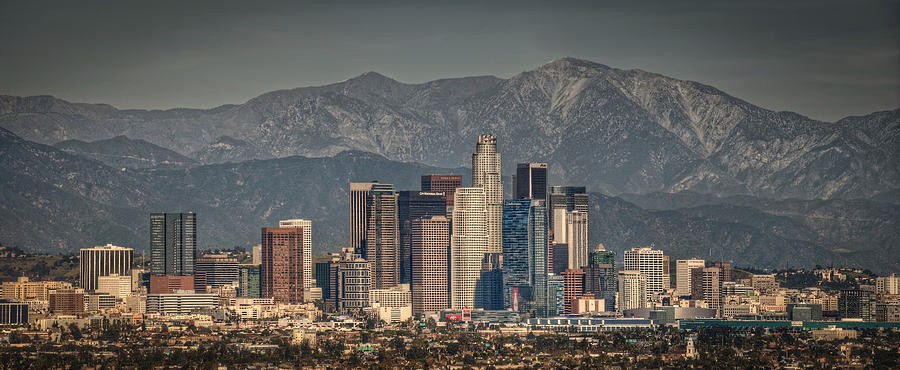 Aug 13（一） 	ElectronicArts  （全球最大游戏公司）参观 	观赏加州最美圣莫妮卡海滩落日美景Aug 14（二） 	前往加州最大 Outlet  – Desert Hill 购物Aug 15（三） 	整理准备回程 	告别联欢会Aug 16 （四） 	登机回国Aug 17 （五） 	抵达国内自由活动时间请注意安全。备注 	行程可能会因为天气、人数等原因进行调整，以 实际行程为准。项目须知全程带队本项目期间将由华中科技大学特聘教授、斯坦福大学客座研究员王嗣俊博士带队，并有专职服务人员悉心照顾。带队老师将在项目期间对学生的学习、生活提供必要的指导，并在必要时向学生提 供翻译服务。项目期间学生遇到任何困难或需要帮助，都可以与带队老师联系。带队老师的联系方式将在项目出发前告知学生。住宿 	本项目在洛杉矶期间 homestay 入住美国中产阶级家庭。项目的早餐和晚餐由项目组或者美国住家提供（免费）。本项目不含午餐，外出参访及自由活动期 餐饮间，我们会带领学生到餐厅集中的地段，学生可自行选择餐厅用餐，费用自理。美国境内交通行程安排内的交通全部由主办方准备和支付。自由活动期间的交通方式及费用由学生自行安排、费用自理。WIFI 	校园及住家均有免费 WIFI。海外保险 	由主办方统一为学生购买。该项目需要美国  B 类签证，主办方会协助学生办理邀请函。项目费用不含签证费。因签证产生的 签证国内交通，住宿费用由学生自理。国际机票 	主办方统一为学生预定机票，机票费用学生自理。项目费用申请条件29,800 元人民币。费用包含：项目期间的全部课程、住宿、访问预约、学生活动所需费用，以及项目所包含的交通、 全部早餐、晚餐、海外保险费。 项目费用不含：国际机票、中餐、学生在海外购物、自由活动产生的费用；签证费；大型主题公园（迪士尼、环球影城）门票费我校全日制在读本科生及研究生，爱国爱校，品行端正身心健康，适应力强，能独立处理学习、生活事务，优先有雅思/托福成绩者，英语 CET4+，建议 CET6 相当水平对美国文化感兴趣，想切身体验美国留学 通过美国高曼国际王嗣俊教授的面试能够且必须提供本人的真实资料，如有拒签记录等特殊情况需如实告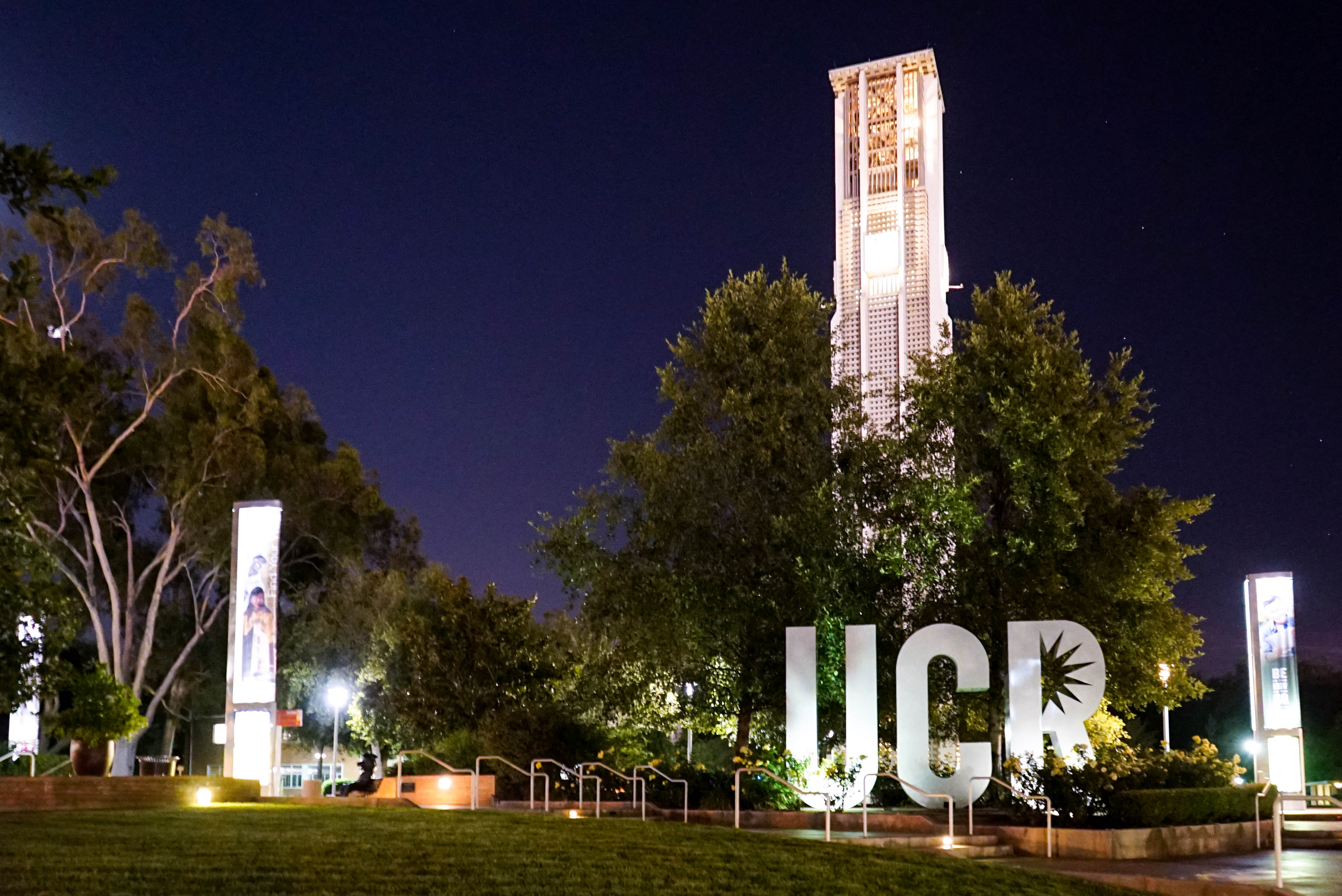 对于遵守纪律，圆满完成短期交流学习任务的同学，学校将给予学生资助（曾经获得过学生境外学习奖学金的同学将不再享受资助。）。       请有关同学于4月25日之前到所在学院学生工作办公室报名，各学院将在学生自愿报名的基础上，按照公平、公正、公开的原则，择优推荐参加项目人选，并将推荐名单（按排名先后次序）交敦品楼401室。         联系人：唐老师； 电话：88803876；邮箱：tangyj@ncut.edu.cn                          孙老师； 电话：88802119；邮箱：sunyanan@ncut.edu.cn                                                                                                                                         国际处                                                                                                                                2018年4月16日项目名称2018 Los Angeles IT Innovation and Entrepreneurship Summer Program2018 美国洛杉矶大学生科技创新创业夏令营项目内容及特色A. Why this program?项目内容及特色项目内容及特色本项目由被誉为“业界风向标”的美国高曼国际教育集团联合美国加州大学一流科技创新教授、加州大学河滨分校伯恩斯工程学院打造的美西创新科技短期交流项目。本项目为中美两国一流高校学 子提供校际交流平台，让学生切身感受从科技创新创业点子到商业路演执行的全过程；更让学生和 美国成功创业的年轻企业家面对面交流、向加州大学名师学习创新管理和企业家精神。项目内容及特色项目内容及特色B. What to get from this program?项目内容及特色项目内容及特色√   系统学习科技创新创业全过程√  亲手参与并操作智能手机应用软件与感应器的研发过程  √  深入走访国际知名企业（ElectronicArts，Snapchat）    √    入住美国中产阶级家庭、亲身体会真实的美国文化√   同名校教授、在校学生建立深入联系√   深度学习和了解最新科技革命-物联网（Internet of Things）的技术研发和时代图景√   熟悉美国研究生教育形势及工科专业前景√   感受美国下一个创新中心——洛杉矶硅滩项目内容及特色项目内容及特色C. How this program looks like?项目内容及特色项目内容及特色【学术拓展】该项目主旨在于强化科技创新创业能力和企业家精神在实践中的应用。课程内容紧密围绕软件研发和物联网运用的主题，主要培养团队合作精神，企业家精神和跨文化交流能力；授课 形式新颖，有头脑风暴、小组合作、团队 PK 和实验室演练等多种活动形式。【课堂体验】课程的部分由加州大学知名教授和科技行业成功创业者授课，感受世界顶尖的学术理 论和理念。【开拓视野】参加项目的学生将有机会深入参访 ElectronicArt 等大型高科技公司，同公司高管面 对面沟通学习。【寓教于乐】在学习的同时，学生将会入住美国中产阶级家庭，参与各项活动体验加州的生活，并 游览洛杉矶的著名景点，在充满乐趣的同时获得更多更深层次的学习和生活体验。【获名校认可】项目结束后，学生获得由加州大学颁发的项目证书。项目时间第一期：2018 年 7 月 20 日——2018 年 8 月 10 日第二期：2018 年 7 月 27 日——2018 年 8 月 17 日报名截止日期2018年 4 月 25 日招生人数限定 30 人，择优录取背景简介加州大学河滨分校（University of California, Riverside，简称 UCR）是坐落在美丽的洛杉矶的世界一流综合性研究型大学，世界百强名校。UCR 是世界上最具影响力的公立大学系统—— 加州大学系统中十所名校之一，也是该系统中发展最 快的一所大学。加州大学河滨分校治学十分专业和严谨, 拥有全世界顶级的工程学院-伯恩斯工程学院，在 学术界享有盛誉。该校其他各系所也拥有良好口碑， 全校多个学系的研究成果都已达世界级水平。加州大 学河滨分校伯恩斯工程学院代表加州大学系统内工程 类学科的顶尖水平。在全美公立大学工程学院排名第35 名，全美综合大学排名 69 名。2005 年诺贝尔化 学奖获得者理查德·施罗克（Dr. Richard R. Schrock），1998 年和 2009 年两度获得普利策奖的 漫画家史蒂夫·布林（Steve  Breen），以及 2001 至2003 年间连任两届美国桂冠诗人，被《纽约时报》誉为 “美国最受欢迎的诗人” 的比利·柯林斯（Billy  Collins）皆是 UCR 的校友。Aug 1（三）Lecture: Software DevelopmentProject: Lab ExerciseAug 2（四）Lecture: Hardware DevelopmentEntrepreneurship: IntroductionAug 3（五）Entrepreneurship: ApplicationsGRE Workshop